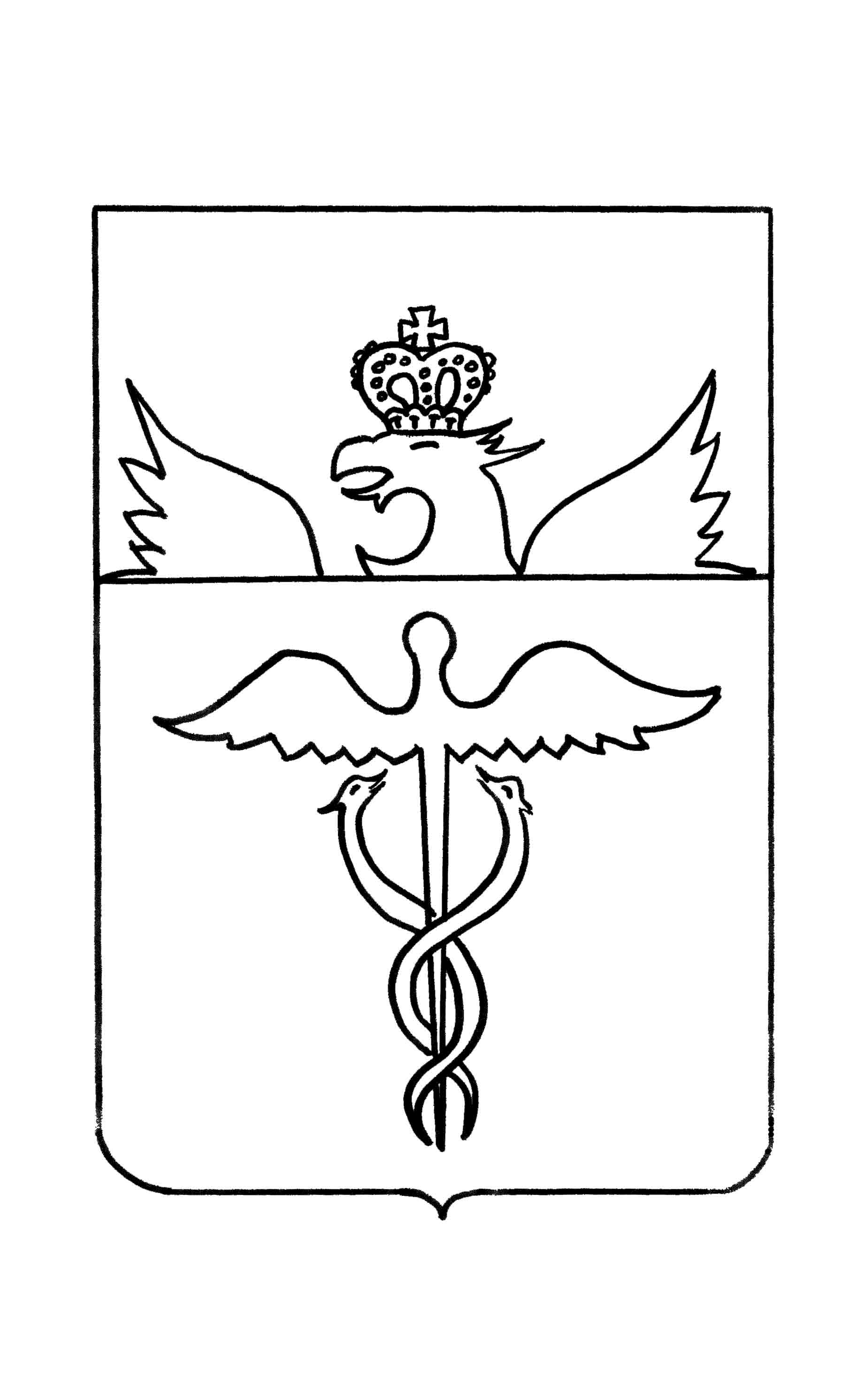 Совет народных депутатов Гвазденского   поселенияБутурлиновского муниципального районаВоронежской областиРЕШЕНИЕот     15.02.2019 г.       № 92 с. ГваздаО внесении изменений в Положение о бюджетном процессе в Гвазденском  сельском поселении Бутурлиновского муниципального района Воронежской области, утвержденное решением Совета народных депутатов Гвазденского сельского поселения от 31.08.2015 г. № 261В соответствии  со ст. 31 Бюджетного Кодекса Российской Федерации, ст. 52 Федерального закона от 06.10.2003 г. № 131-ФЗ «Об общих принципах организации местного самоуправления в Российской Федерации»,законом Воронежской области от 10.10.2008 г.  № 81-ОЗ«О  бюджетном процессе в Воронежской области», рассмотрев протесты прокуратуры от 03.12.2018 г. № 2-1-2018/3446  и от 21.01.2019 г. № 2-1-2019/223, Совет народных депутатов Гвазденского  сельского поселения Бутурлиновского муниципального района .Р Е Ш И Л :1. Внести в Положение о бюджетном процессе в Гвазденском сельском поселении Бутурлиновского муниципального района Воронежской области, утвержденное решением Совета народных депутатов Гвазденского сельского поселения от 31.08.2015 г. №261, следующие   изменения:1.1. Пункт 9.3. дополнить абзацем следующего содержания:« - по иным искам к муниципальному образованию, по которым в соответствии с федеральным законом интересы соответствующего публично-правового образования представляет орган, осуществляющий в соответствии с бюджетным законодательством Российской Федерации полномочия главного распорядителя средств бюджета муниципального образования.»1.2. Пункт 26.1. дополнить вторым абзацем следующего содержания:«Муниципальные заимствования осуществляются в целях финансирования дефицита местного бюджета, а также для погашения долговых обязательств муниципального образования, пополнения остатков средств на счетах местного бюджета в течение финансового года.»2. Опубликовать настоящее решение в Вестнике муниципальных нормативно- правовых актов и иной официальной информации Гвазденского сельского поселения.3. Настоящее решение вступает в силу с момента опубликования.Глава Гвазденского сельского поселения                               Л.М.Богданова